ИТОГОВЫЙ РЕЙТИНГ ОРГАНИЗАЦИЙ ПО РЕЗУЛЬТАТАМ НЕЗАВИСИМОЙ ОЦЕНКИ КАЧЕСТВА ОБРАЗОВАТЕЛЬНЫХ УСЛУГ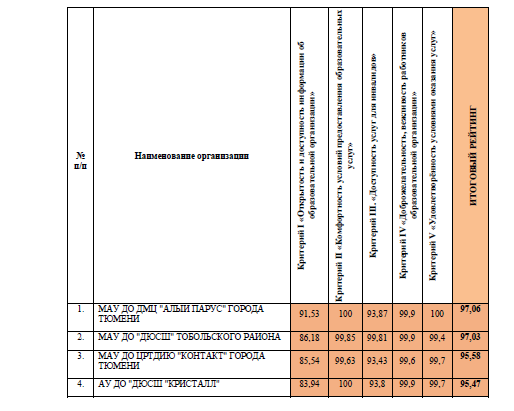 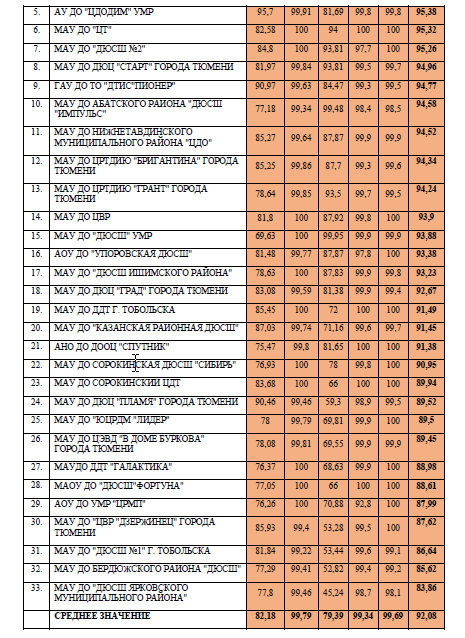 